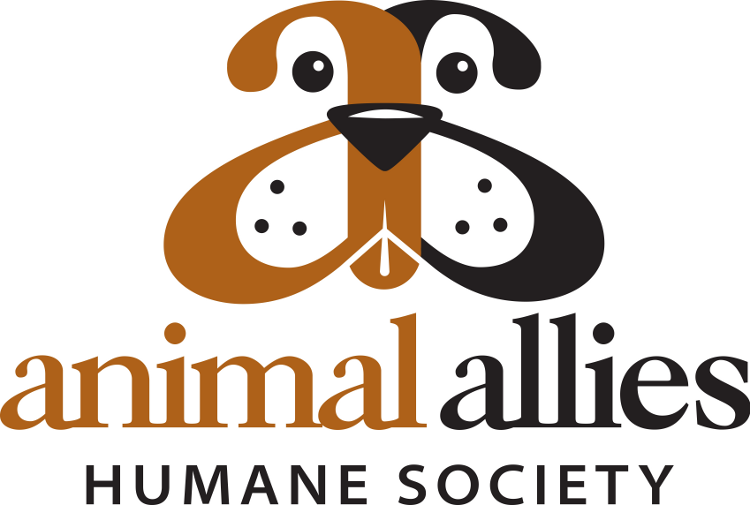 Volunteer Description: Cat Buddy Availability:  Tuesday through Sunday: 8 a.m. to 6 p.m. and Mondays from 8 a.m. to 4 p.m.  Time Commitment:  One shift a week minimum with a 6 month time commitment.  Responsibilities:  A.M. shift:- Providing fresh food and water; cleaning litter boxes  - Removing any soiled blankets or bedding, and providing new ones  - Removing hair and debris from surfaces in the cat kennel or community rooms  - Leaving the cleaning supplies, equipment, and cleaning cart stocked and in good condition for   their next use  - Providing enrichment and socializationP.M shift: 	- Speaking with the public about the cats and kittens in our adoption program if you are   volunteering during public hours  - Removing hair and debris from surfaces in the cat kennel or community rooms  - Providing enrichment and socializationQualifications:  - Good to High Level physical condition due to the high level of physical activity.  - Commitment to using the cleaning and safety protocols outlined by the Cat Buddy Training program.  - Receptive to feedback and willingness to learn.  - Ability to work independently and follow instructions and posted protocols but ask help if needed.  Training Requirements:  - Volunteers sign up for the 2 hour Cat Buddy training session and attend orientation- A.M. volunteers are required to shadow a current Cat Buddy volunteer for one volunteer shift (typically 2- 3 hours.)- Volunteers must pass both a written and observational assessment before volunteering